Учесници тематског друштвеног дијалога о предлогу Нацрта закона о истополним заједницама, у организацији Министарства за људска и мањинска права и друштвени дијалог, одржаног дана 10.03.2021.године, утврђују следећаОБАВЕЗУЈУЋА ПОСТУПАЊАу циљу унапређења текста предлога Нацрта закона о истополним заједницама: Министарство за људска и мањинска права и друштвени дијалог наставиће да, приликом рада на изради текста Нацрта Закона, стреми поштовању највиших међународних стандарда;Министарство за људска и мањинска права и друштвени дијалог и учесници дијалога апелују на све актере јавног и политичког живота у Републици Србији да активно учествују у борби против дискриминације ЛГБТИ особа и изградњи толеранције, као и да се током трајања јавне дебате као и у даљем поступку доношења Закона, ангажују у спречавању говора мржње  у вези са усвајањем овог Законом и у вези са темом којом се он бави;Имајући у виду да јавна расправа у вези са израдом Нацрта Закона о истополним зајендицама траје до 23.03.2021. године, сви предлози изнети током дијалога биће достављени члановима посебне радне групе за израду текста Нацрта закона о истополним заједницама, који ће их, руководећи се горе наведеним принципима, разматрати и у вези са другим предлозима.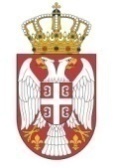 Република СрбијаМИНИСТАРСТВО ЗА ЉУДСКА И  МАЊИНСКА ПРАВА И ДРУШТВЕНИ ДИЈАЛОГДана: 10. 03. 2021. годинеБулевар Михајла Пупина 2Б е о г р а дМИНИСТАРСТВО ЗА ЉУДСКА И МАЊИНСКА  ПРАВА И ДРУШТВЕНИ ДИЈАЛОГ